
АДМИНИСТРАЦИЯ 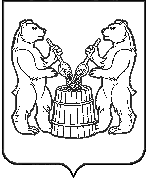 УСТЬЯНСКОГО МУНИЦИПАЛЬНОГО РАЙОНА  АРХАНГЕЛЬСКОЙ  ОБЛАСТИПОСТАНОВЛЕНИЕот 17 февраля 2022 года № 246рп. ОктябрьскийО внесении изменений в муниципальную программу «Защита населения и территории Устьянского района от чрезвычайных ситуаций, обеспечения пожарной безопасности и безопасности на водных объектах»В целях реализации положений Федерального закона от 7 мая 2013 года № 104-ФЗ «О внесении изменений в Бюджетный кодекс Российской Федерации и отдельные законодательные акты Российской Федерации в связи с совершенствованием бюджетного процесса», на основании постановления администрации муниципального образования «Устьянский муниципальный район» от 27 февраля 2020 года № 249 «Об утверждении Порядка разработки, реализации и оценки эффективности муниципальных программ», актуализации финансового планирования администрации муниципального образования «Устьянский муниципальный район» и решения сессии шестого созыва Собрания депутатов № 439 от 24 декабря 2021 года:ПОСТАНОВЛЯЕТ:1. Внести изменения в муниципальную программу «Защита населения  и территории Устьянского района от чрезвычайных ситуаций, обеспечения пожарной безопасности и безопасности на водных объектах», утвержденную постановлением администрации муниципального образования «Устьянский муниципальный район» от 14 ноября 2019 года № 1463  «Об утверждении муниципальной программы «Защита населения  и территории Устьянского района от чрезвычайных ситуаций, обеспечения пожарной безопасности и безопасности на водных объектах», изложив ее в новой редакции согласно приложению к настоящему постановлению.	2. Контроль за исполнением настоящего постановления оставляю за собой.3. Настоящее постановление вступает в силу со дня подписания.	4. Постановление подлежит размещению на официальном сайте администрации Устьянского муниципального района и АИС ГАС «Управление».Глава  Устьянского муниципального района             С.А. Котлов